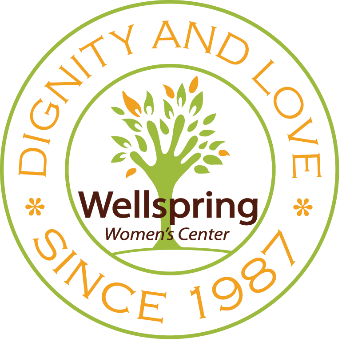 Thank you for thinking of Wellspring in your future! Your gift will improve lives of women and children for years to come.Legacy Gift IntentPLEASE PRINT NEATLY

MY INFORMATIONFull name _________________________________________________________________________________ Spouse (optional) ___________________________________________________________________________Home address ______________________________________________________________________________City _________________________________________ State __________ Zip ___________________________Preferred phone (home/cell/work) _____________________________________________________________Email _____________________________________________________________________________________

MY GIFTThis is to inform you that I/we have included a gift to Wellspring Women’s Center in my/our estate plan.This gift has been designated through a:BequestCharitable gift annuity IRALife insurance policyRetained life estateOther:   ____________________
The value of this gift falls in the following range:$500 – $1,000$1,001 – $5,000$5,001 – $10,000$10,001 – $25,000$25,001 – $50,000$50,001 – $100,000$100,001 – $250,000$250,001 – $500,000Other: ______________
Please provide us with any additional details you’d like to share about your gift:______________________________________________________________________________________________________________________________________________________________________________________________________________________________________________________________________________Signature ________________________________________________________________ Date _____________